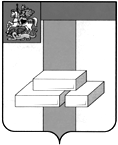 СОВЕТ ДЕПУТАТОВГОРОДСКОГО ОКРУГА ДОМОДЕДОВОМОСКОВСКОЙ ОБЛАСТИРЕШЕНИЕот  03.05.2018  № 1-4/883О принятии Порядка обеспечения присутствия граждан (физических лиц), в том числе представителей организаций(юридических лиц), общественных объединений, государственных органов и органов местного самоуправления, на заседаниях  Совета депутатов городского округа Домодедово	В соответствии с Конституцией Российской Федерации, Федеральным законом Российской Федерации от 09.02.2009 года № 8-ФЗ «Об обеспечении доступа к информации о деятельности государственных органов и органов местного самоуправления», Уставом городского округа Домодедово, СОВЕТ ДЕПУТАТОВ ГОРОДСКОГО ОКРУГА РЕШИЛ:1. Принять Порядок обеспечения присутствия граждан (физических лиц), в том числе представителей  организаций  (юридических лиц), общественных  объединений, государственных  органов  и  органов местного  самоуправления,  на заседаниях Совета депутатов городского округа Домодедово   (прилагается).2. Опубликовать настоящее решение в установленном порядке.	3. Настоящее решение вступает в силу после официального опубликования.	4. Контроль за исполнением настоящего решения возложить на постоянную комиссию по нормотворческой деятельности  (Гудков Н.А.).                               Л.П. Ковалевский